Консультация для родителей на тему: «Музеи дальних стран».Подготовила: воспитатель группы №9Азизова С.Г.                                                                                                        апрель2014 г.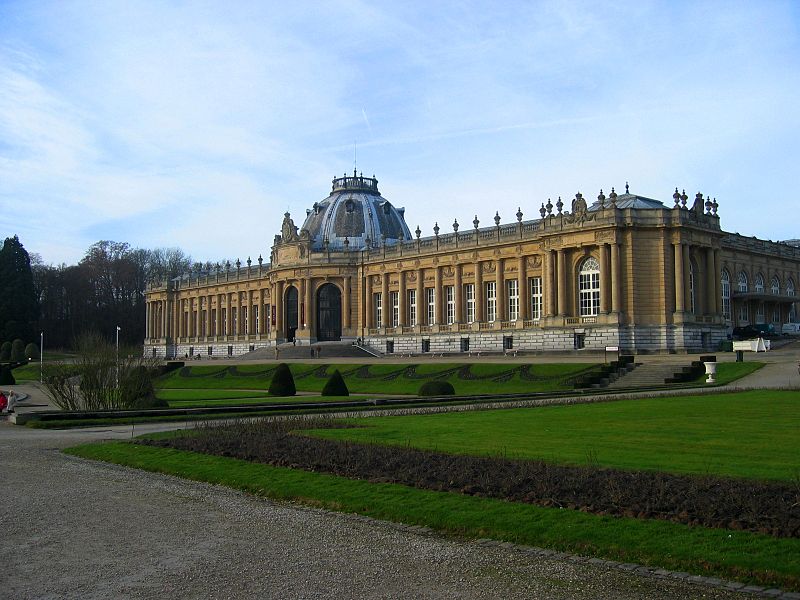 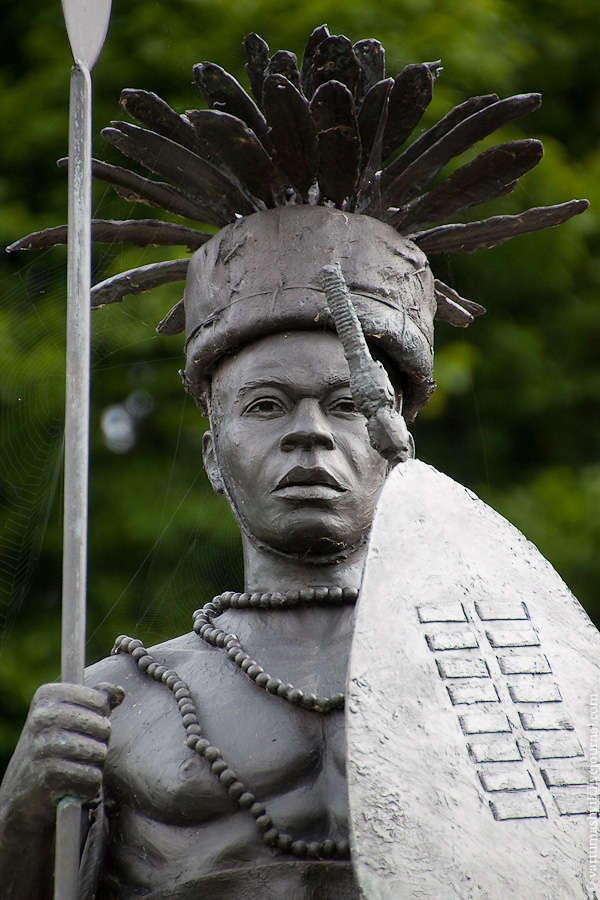 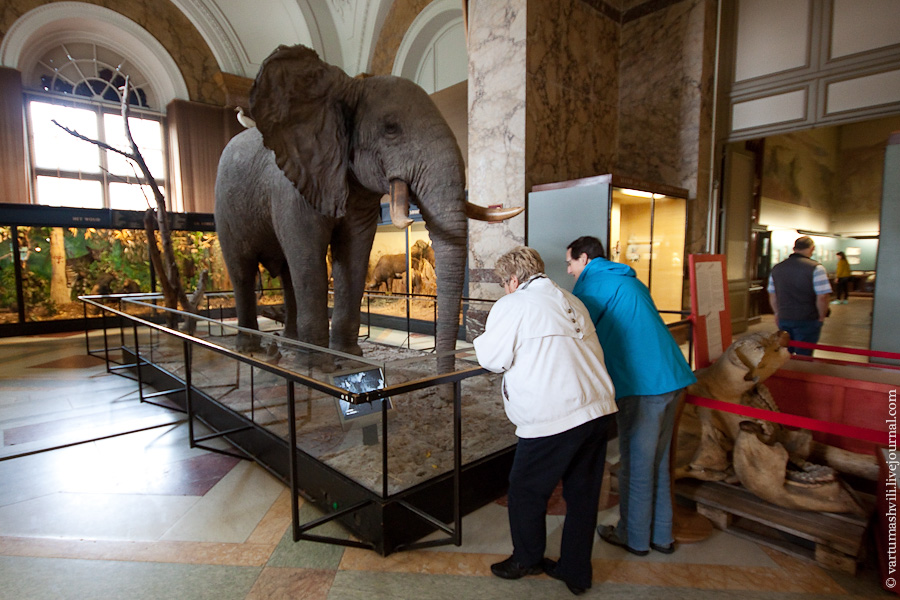 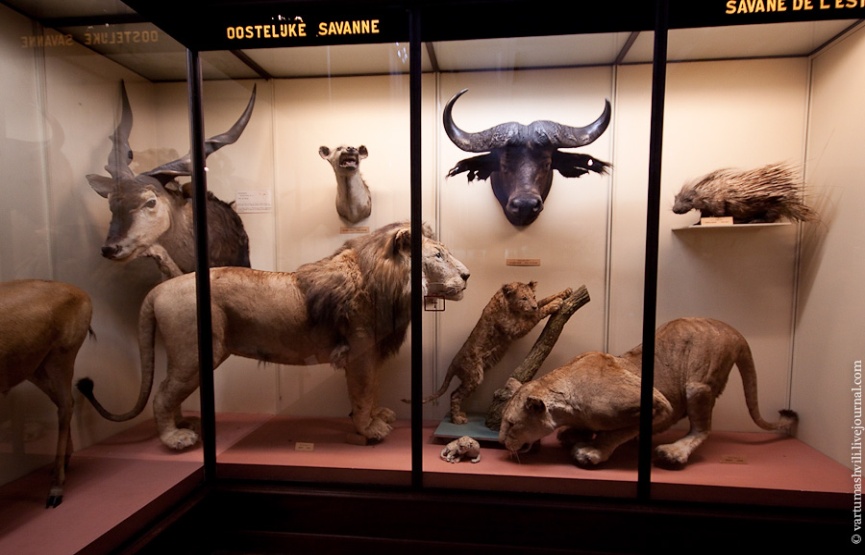 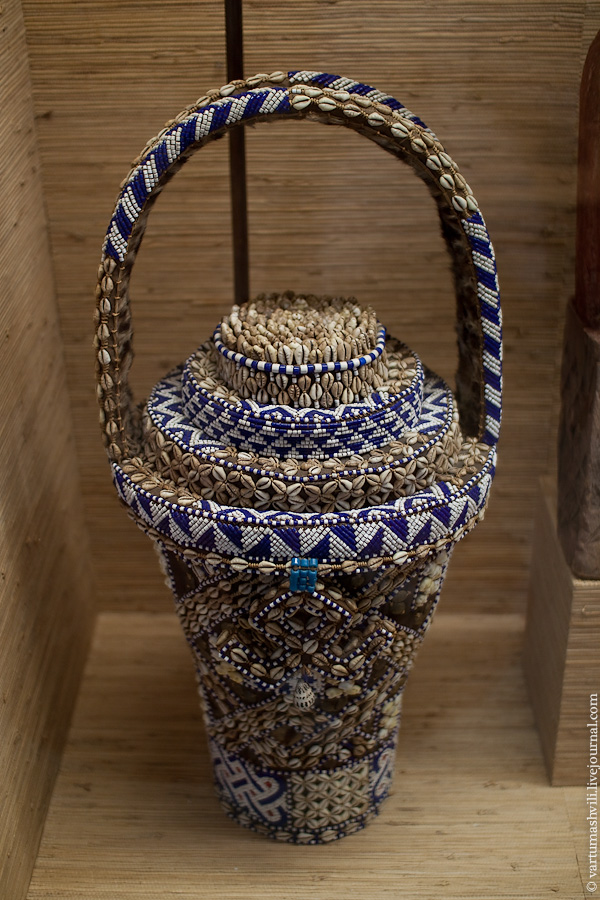 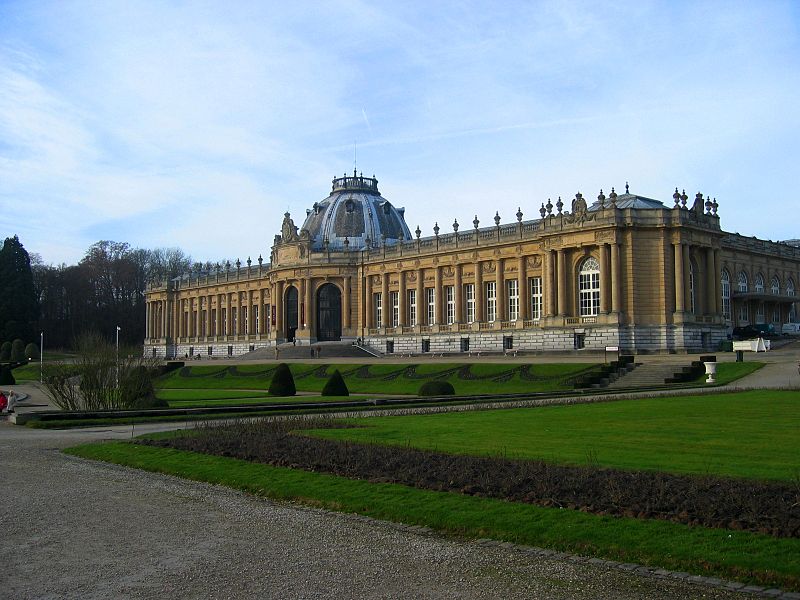 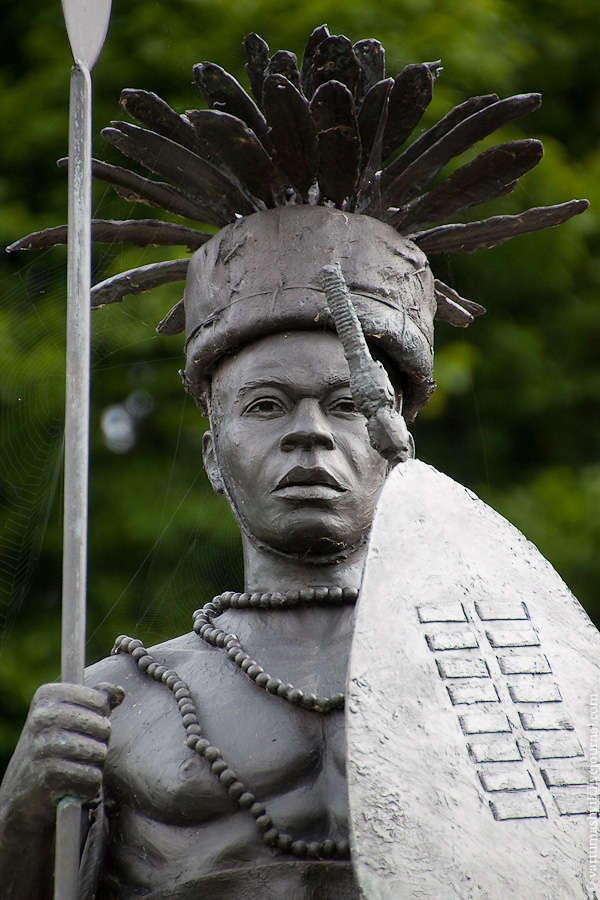 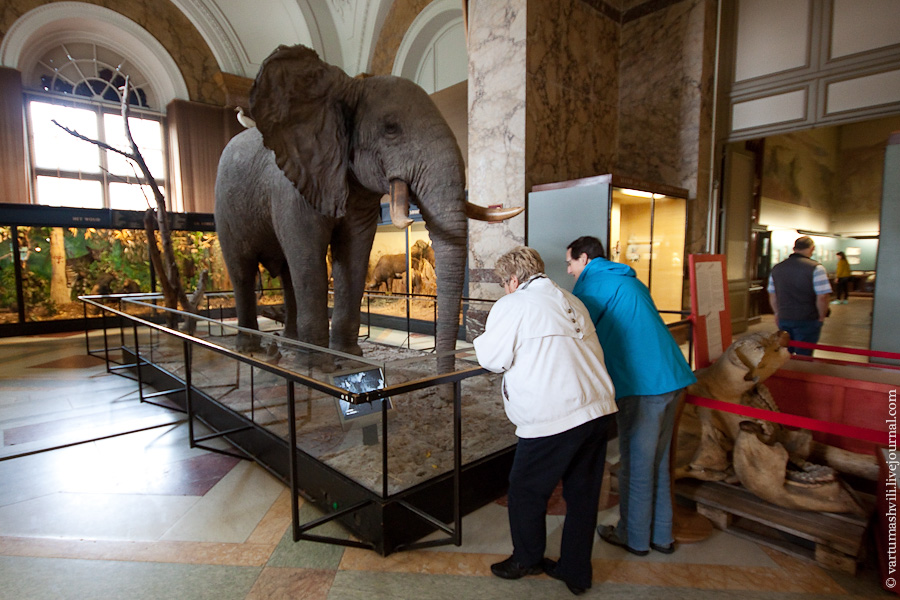 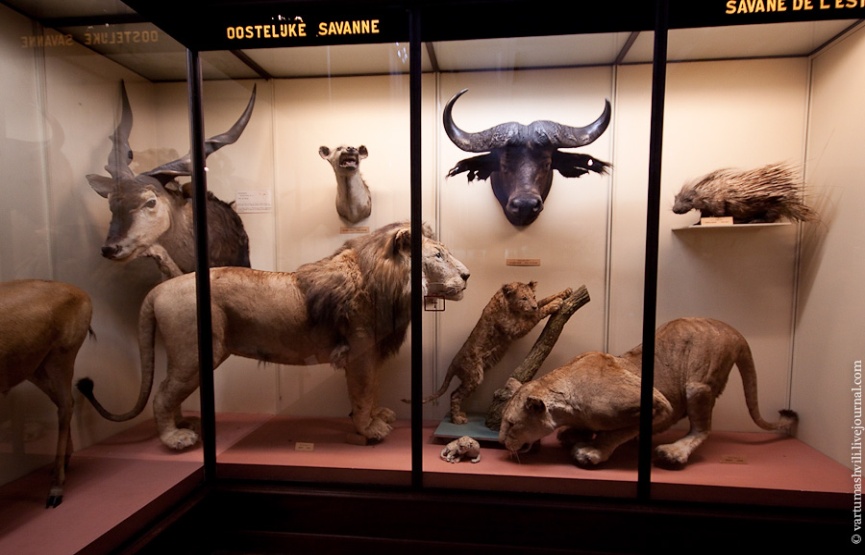 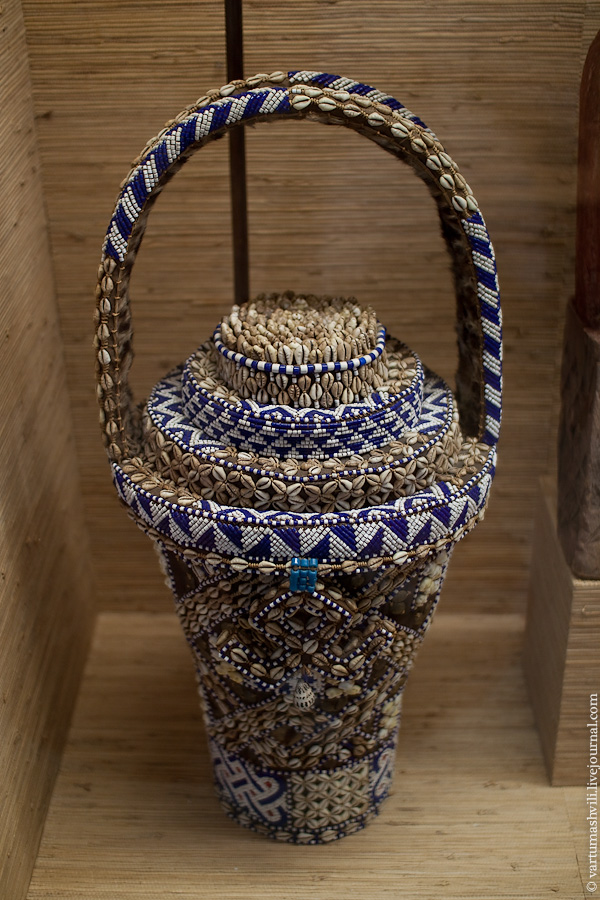 Консультация для родителей:познакомьте с музеями дальних стран.Наступает выходной день. Куда пойти с ребёнком? Может в парк? Конечно же решающее слово остаётся за ребёнком, это один из моментов, когда ребёнок чувствует свою сопричастность со взрослым в семье и растёт спокойным, и уверенным.Уважаемые родители, запомните: совместный с ребёнком поход – это совсем не отдых для вас, это время, полностью посвящённое ему, вашему любимому ребёнку. А он удостовериться ещё раз,что вы его любите, что живёте его интересами.Посмотрите вокруг  глазами ребёнка – сколько интересного в мире! Заинтересовался ваш ребёнок чем – то, остановитесь , приглядитесь, постарайтесь смотреть на всё  его глазами и в то же время оставаться взрослым!Речь ваша, дорогие родители – эмоциональная и выразительная, должна нести доброе отношение к окружающему, восхищение красотой природы. В то же время побуждайте ребёнка высказываться, думать сопоставлять, учите анализировать, отвечать на вопросы и задавать их. Ребёнок должен чувствовать родительскую сопричастность его интересам. Так формируется доверие к миру, благодарность и огромная любовь  к родителям.Также, интересным, увлекательным проведением выходного дня может стать для ребёнка – посещение музея. Практически всегда привлекательными для дошкольников оказываются природоведческие музеи. Переход от одной музейной витрины к другой, утомителен и мало познавателен для ребёнка. Намного полезнее выбрать, что – то одно, и внимательно рассмотреть в деталях. Можно выбрать витрины  посвящённые старинному костюму, посуде, мебели. И если кто – то говорит, что дошкольники слишком малы для посещения музеев, то это значит, лишь  то что вы, родители, не смогли сделать их посещение музея интересным. Всё зависит  от вас.А сколько полезных сведений можно  сообщить ребёнку, идя с ним по улице. Познакомить с тем как жили люди в другие времена, вспомнить те игры, в которые играли наши прабабушки и прадедушки. Поверьте им очень будет интересно!Существует много способов , как провести выходной день вместе с ребёнком интересно и увлекательно. Родители придумывайте, фантазируйте, и вы получите массу впечатлений, удовольствий от прогулок с ребёнком!Желаю вам успехов!      